Dane szacunkowe o rynku pracy województwa mazowieckiegoWrzesień 2019 r.Liczba osób bezrobotnychWe wrześniu w urzędach pracy zarejestrowane było 123 279 osób bezrobotnych, to jest o 2 283 osoby mniej niż w poprzednim miesiącu oraz o 13 432 osoby mniej niż we wrześniu 2018 roku. Kobiety stanowiły 52,7% osób bezrobotnych.Największa liczba bezrobotnych wystąpiła w miastach: Warszawa – 18 169 osób, Radom – 10 141 osób i Płock – 3 767 osób oraz w powiatach: radomskim – 8 763 osoby, wołomińskim – 5 368 osób i płockim – 
3 757 osób.Najmniejszą liczbę bezrobotnych odnotowano w powiatach: łosickim – 630 osób, grójeckim – 866 osób, grodziskim – 935 osób, wyszkowski – 948 osób i białobrzeskim – 991 osób.Wykres 1. Liczba osób bezrobotnych w podregionach województwa mazowieckiegoWykres 2. Liczba osób bezrobotnych wg płci w podregionach województwa mazowieckiegoNapływ i odpływ osób bezrobotnychDo rejestru mazowieckich urzędów pracy włączono 15 733 osoby bezrobotne, a z ewidencji wyłączono 
18 016 osób, w tym z powodu:- podjęcia pracy – 10 537 osób – 58,5% odpływu z bezrobocia;- niepotwierdzenia gotowości do pracy – 3 434 osoby – 19,1% odpływu z bezrobocia;- dobrowolnej rezygnacji ze statusu bezrobotnego – 1 238 osób – 6,9% odpływu z  bezrobocia;- rozpoczęcia stażu –  601 osób – 3,3% odpływu z bezrobocia;- odmowy bez uzasadnionej przyczyny przyjęcia propozycji odpowiedniej pracy lub innej formy pomocy, w tym w ramach PAI – 374 osoby – 2,1% odpływu z bezrobocia.Wykres 3. Napływ i odpływ osób bezrobotnych w województwie mazowieckimWykres 4. Główne powody wyrejestrowania z ewidencji osób bezrobotnych w województwie mazowieckim wg płciOsoby w szczególnej sytuacji na rynku pracyNa koniec września 2019 r. – bezrobotni w szczególnej sytuacji na rynku pracy to osoby:- długotrwale bezrobotne – 52,8% ogółu bezrobotnych (65 123 osoby);- powyżej 50 roku życia – 27,3% ogółu bezrobotnych (33 706 osób);- do 30 roku życia – 24,2% ogółu bezrobotnych (29 878 osób);- posiadające co najmniej jedno dziecko do 6 roku życia – 18,4% ogółu bezrobotnych (22 731 osób);- do 25 roku życia – 11,8% ogółu bezrobotnych (14 547 osób);- niepełnosprawne – 5,1% ogółu bezrobotnych (6 276 osób);- korzystające ze świadczeń z pomocy społecznej – 1,0% ogółu bezrobotnych (1 213 osób);- posiadające co najmniej jedno dziecko niepełnosprawne do 18 roku życia - 0,2% ogółu bezrobotnych 
(283 osoby)* dotyczy ogółu osób bezrobotnych w szczególnej sytuacji na rynku pracyWykres 5. Udział osób w szczególnej sytuacji na rynku pracy wśród ogółu osób bezrobotnych w województwie mazowieckim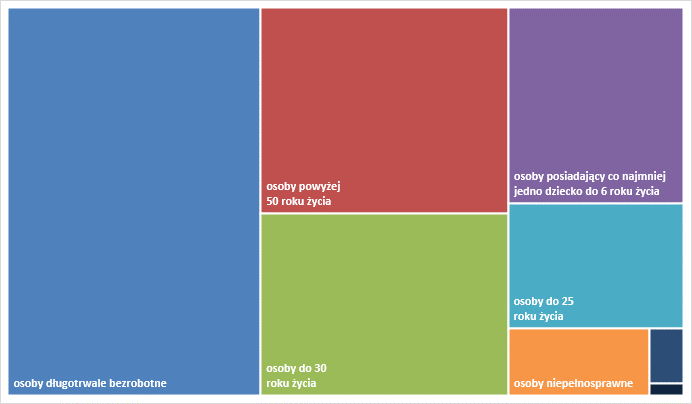 Wolne miejsca pracy i miejsca aktywizacjiWe wrześniu pracodawcy zgłosili do mazowieckich urzędów pracy 14 628 wolnych miejsc pracy i  miejsc aktywizacji zawodowej, tj. o 1 496 (11,4%) miejsc więcej niż w poprzednim miesiącu. Większość zgłoszonych miejsc pracy to oferty pracy niesubsydiowanej (13 208 miejsc; 90,3%). Miejsc pracy subsydiowanej było o 114 miejsc więcej niż w poprzednim miesiącu.Wykres 6. Wolne miejsca pracy i miejsca aktywizacji zawodowej w województwie mazowieckimWykres 7. Wolne miejsca pracy i miejsca aktywizacji zawodowej w podregionach woj. mazowieckiegoTabela 1. Struktura osób bezrobotnych (stan na koniec miesiąca/roku)Wrzesień 2018 r.udział %Sierpień 2019 r.udział %Wrzesień 2019 r.udział %Osoby bezrobotne ogółem136 711100,0125 562100,0123 279100,0kobiety72 44053,067 08153,464 92652,7mężczyźni64 27147,058 48146,658 35347,3Osoby poprzednio pracujące115 25882,8107 00385,2104 29384,6Osoby dotychczas nie pracujące21 95215,818 55914,818 98615,4Osoby zamieszkałe na wsi62 31144,858 08046,357 19946,4Osoby z prawem do zasiłku20 71015,121 30617,020 19416,4Osoby zwolnione z przyczyn zakładu pracy6 4734,75 8764,75 6954,6Osoby w okresie do 12 miesięcy od dnia ukończenia nauki4 3273,12 8652,33 7543,0Cudzoziemcy9020,67830,68140,7